ĐỀ CƯƠNG ÔN TẬP HỌC KỲ IIMÔN: HÓA HỌC 8A. Lý thuyết quan trọng – Chương 4+5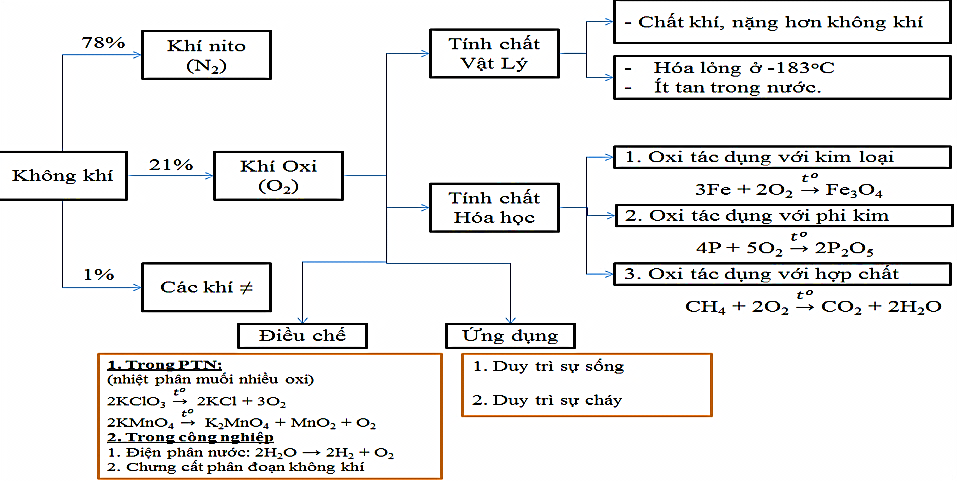 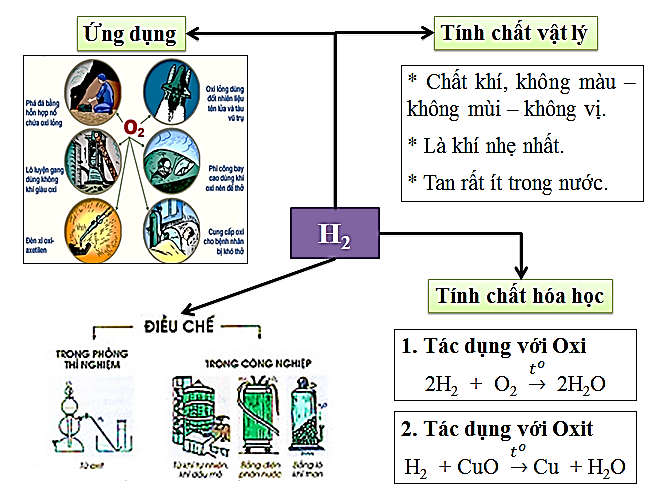 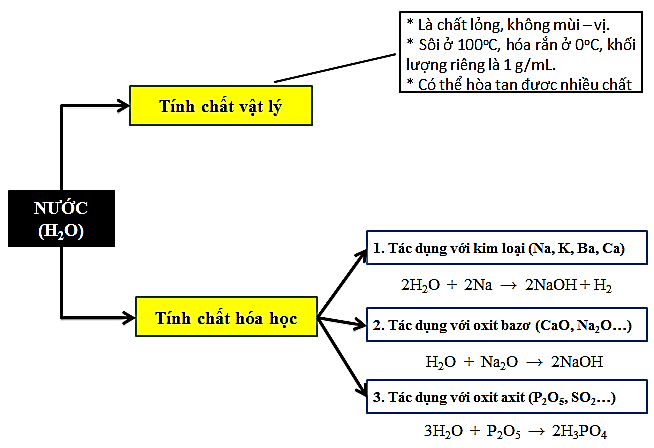 B. Câu hỏi trắc nghiệm Câu 1. Tính chất vật lý nào dưới đây là đúng của khí oxi?A. chất khí, màu xanh nhạt, không mùi			B. nhẹ hơn không khí, tan ít trong nướcC. nặng hơn không khí, tan ít trong nước			D. nhẹ hơn không khí, tan tốt trong nướcCâu 2. Tính chất vật lý nào dưới đây là đúng của khí hidro?A. chất khí, màu xanh nhạt, không mùi			B. nhẹ hơn không khí, tan ít trong nướcC. nặng hơn không khí, tan ít trong nước			D. nhẹ hơn không khí, tan tốt trong nướcCâu 3. Để nhận biết bình đựng khí oxi, người ta dùngA. tàn đóm			B. nước vôi trong		C. quỳ tím			D. Na2CO3Câu 4. Để nhận biết bình đựng khí cacbonic (CO2), người ta dùngA. que đóm đang cháy	B. nước			C. quỳ tím			D. Na2CO3Câu 5. Để điều chế khí oxi trong phòng thí nghiệm, người ta dùng chất nào sau đây?A. H2O và không khí	B. KMnO4 và KClO3	C. KMnO4 và H2		D. CaCO3 và CaOCâu 6. Để điều chế khí oxi trong phòng công nghiệp, người ta dùng chất nào sau đây?A. H2O và không khí	B. KMnO4 và KClO3	C. KMnO4 và H2		D. CaCO3 và CaOCâu 7. Để điều chế khí hidro trong phòng thí nghiệm, người ta dùng chất nào sau đây?A. điện phân H2O		B. Fe và HCl			C. nhiệt phân KMnO4	D. Al và H2OCâu 8. Để điều chế khí hidro trong phòng công nghiệp, người ta dùng chất nào sau đây?A. điện phân H2O		B. Fe và HCl			C. nhiệt phân KMnO4	D. Al và H2OCâu 9. Hidro có thể khử được những oxit nào dưới đây để thu được kim loại và hơi nước?A. Na2O, CuO		B. CO2, SO2			C. CuO, Al2O3		D. FeO, CuOCâu 10. Hidro không thể khử được những oxit nào dưới đây để thu được kim loại và hơi nước?A. ZnO, CuO			B. CO2, SO2			C. CuO, Fe2O3		D. Ag2O, FeOCâu 11. Dãy các chất đều là bazơ làA. H2S, Na2O		B. KOH, Fe(OH)3		C. Ca(OH)2, HNO3		D. NaCl, KNO3Câu 12. Dãy các chất đều là muối làA. H2S, Na2O		B. NaOH, Al(OH)3		C. Ca(OH)2, HNO3		D. NaCl, KNO3Câu 13. Chất B có tên gọi là: Kali sunfat. Công thức hóa học của B làA. K2SO4			B. KOH.			C. KNO3.			D. K2SO3.Câu 14. Chất A có tên gọi là: Axit brom hidric. Công thức hóa học của A làA. H2S			B. HBr.			C. H2Br.			D. NaBr.Câu 15. Tên gọi của Cu(OH)2 làA. Đồng oxi hidro		B. Đồng (II) hidroxit	C. Đồng (I) hidroxit		D. Đồng (II) oxitCâu 16. Tên gọi của FeCl2 làA. Sắt clo			B. Sắt (II) clorat		C. Sắt (II) clorua		D. Sắt (III) cloruaCâu 17. Phản ứng: Ca + 2HCl  CaCl2 + H2. Gọi là loại phản ứng gì?A. Pư hóa hợp		B. Pư phân hủy		C. Pư thế			D. Pư cháyCâu 19. Dung dịch làA. hỗn hợp đồng nhất của chất tan và dung môi		B. hỗn hợp đồng nhất của hai chất lỏngC. hợp chất đồng nhất của hai chất lỏng			D. hợp chất đồng nhất của chất tan và dung môiCâu 20. Phương pháp nào để dập tắt lửa do xăng dầu?A. Quạt/thổi			B. Dùng cát/vải		C. Dùng nước		D. Dùng cồnCâu 21. Dãy chất nào tác dụng với nướcA. Al2O3, SO2		B. K, CO2			C. Al, Al2O3			D. HCl, NaOHCâu 22. Dãy chất nào không tác dụng được với nướcA. K2O, SO2			B. Na, P2O5			C. Al, Al2O3			D. K, K2OCâu 23. Biết SNaNO3 ở 300C = 50. Hỏi, ở 300C cần hoà tan m g NaNO3 vào trong nước thì được 336 g dung dịch bão hoà. m làA. 120 g			B. 112 g	                   	C. 125 g  		            D. 100 g Câu 24. Ở 250C hoà tan 15 g NaBr vào trong 50 g nước thì được dung dịch bão hoà. SNaBr ở 250C làA. 20 g			B. 30 g	                   	C. 40 g  		            D. 50 g Câu 25. Cho 13g kim loại X (hóa trị II) phản ứng hết với axit HCl thu được 4,48 khí H2 (đktc). X làA. Mg				B. Fe		                   	C. Zn  		            D. Ca C. Câu hỏi tự luậnCâu 1. Giải bài 23, 24, 25 ở phần trắc nghiệmCâu 2. Hoàn thành sơ đồ phản ứng sau (ghi rõ điều kiện phản ứng, nếu có)H2SO4  H2  Cu  CuO  H2O  O2  Al2O3Câu 3. Cho 1,4 gam kim loại sắt vào 200 gam dung dịch axit bromhidric 40,5%. Sau khi phản ứng xảy ra hoàn toàn, thu được dung dịch X và V (lít) khí.	a/ Viết PTHH						b/ Tính V (đktc)	c/ Tính khối lượng muối sắt thu được			d*/ Tính C% dung dịch X?Câu 18. Đồ thị biểu thị sự phụ thuộc độ tan của các chất X, Y, Z, T a) Ở 25oC, chất có độ tan lớn nhất làA. X                          B. Y                    C. Z                       D. Tb) Khi tăng nhiệt độ, độ tan của chất nào bị giảm đi ?A. X                          B. Y                    C. Z                       D. T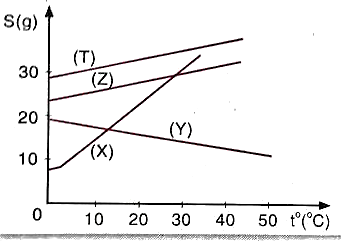 